          2024 HUB Membership Registration 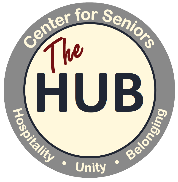 PERSONAL INFORMATIONName (First) ________________ (MI) _____ (Last) ________________________Nickname______________________________________ DOB ____/____/______Gender identity _________________Race/ethnicity ________________________Physical Address ____________________________________________________City __________________________________ State _________ Zip ___________Mailing Address ____________________________________________________City __________________________________ State _________ Zip ___________Phone ____________________________ Cell _____________________________Email Address ______________________________________________________Veteran: Yes   No  	Branch of Service: ______________________________*For couple membership, please fill out back for the other person’s info. ThanksIn Case Of Emergency:Life threatening allergies ______________________________________________Emergency ContactName _____________________________________________________________Relationship ____________________ Phone ______________________________Address ________________________ City __________ State _____ Zip _______Membership options for seniors 55+ and disabled Single $75.00 (Pro-rated based on month you join, $6.25a month) Lifetime Single $500.00 Couple $120.00 (Pro-rated based on month you join, $10 a month)Membership options for those under 55 years old Single $100.00 (Pro-rated based on month you join, $8.33 a month)Applicants Signature ________________________________ Date ___/___/____HUB employee only:Card # Assigned X_______________________ Initial when entered into MSC____ G-Mail____PERSONAL INFORMATIONName (First) ________________ (MI) _____ (Last) ________________________Nickname______________________________________ DOB ____/____/______Gender identity _________________Race/ethnicity ________________________Physical Address ____________________________________________________City __________________________________ State _________ Zip ___________Mailing Address ____________________________________________________City __________________________________ State _________ Zip ___________Phone ____________________________ Cell _____________________________Email Address ______________________________________________________Optional-Relation to person registering __________________________________Veteran: Yes   No  	Branch of Service: ______________________________In Case Of Emergency:Life threatening allergies ______________________________________________Emergency ContactName _____________________________________________________________Relationship ____________________ Phone ______________________________Address ________________________ City __________ State _____ Zip _______HUB employee only:Card # Assigned X_______________________ Initial when entered into MSC____ G-Mail____